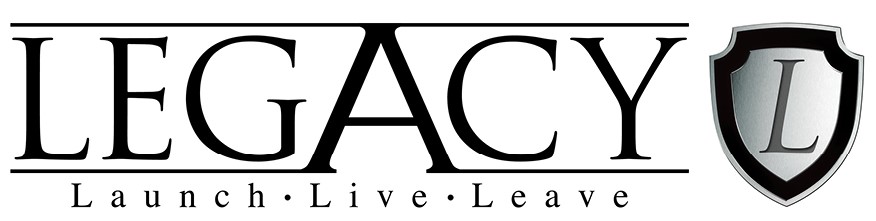 Name:  ________________________________________________________________________
	      (First)                                     (Middle Initial)                             (Last)Present Address:  _________________________________    City, State, Zip:  _______________________Best Phone Number:  _____________________________    E-mail:  ______________________________Marital Status:  [   ]Single   [   ]Married  [   ]Divorced  [   ]Widowed   Birthday:  ________________________	Spouses Name ___________________________  Birthday:  ______________________	Children:  Names and ages  ______________________________________________________Present Employment:  ________________________________________________________________Education:  [   ]High School   [   ]University/Seminary  [   ]Bible College  [   ]Other	Names and years attended:  ________________________________________________________	______________________________________________________________________________	List Degrees, if any:  ______________________________________________________________Explanation of Present Ministry:  [   ]Pastor          [   ]Associate       [   ]Youth  				[   ]Missionary   [   ]Evangelist      [   ]Other ___________________Credentials:  Mark your present ministerial status:Ordained:  [   ]Yes  [   ]No     When:  __________  By whom:  _____________________Licensed:   [   ]Yes  [   ]No     When:  __________  By whom:  _____________________Other:       [   ]Yes  [   ]No     When:  __________  By whom:  _____________________Ministerial History:  Give details regarding all your ministry (churches served, etc.) to date.  Please include places and dates.  Use a separate sheet if necessary._________________________________________________________________________________________________________________________________________________________________________________________________________________________________________________________________________________Church affiliation:  Are you presently in leadership at a church?  [   ]Yes  [   ]No  If yes, please complete the following:Name of church:  __________________________________  Phone:  ________________Address:  ________________________________________________________________Pastors name:  ____________________________________________________________Please acknowledge that your credentials must be renewed and approved annually with Legacy/NxL Network by March 31st.  [   ]Yes  [   ]No     Do you subscribe to the Tenants of Faith (See attachments):  [   ]Yes  [   ]NoDo you tithe 10% of your income to your local church:   [   ]Yes  [   ]No     If no, please explain:  ____________________________________________________________ ______________________________________________________________________________To what areas of ministry do you feel called:     _______________________________________________ ____________________________________________________________________________________If married, does your spouse know the Lord:  [   ]Yes  [   ]No     
Please have your spouse attach a separate sheet of paper consisting of at least one or two full paragraphs regarding their attitude about ministry.Is there anything in your history that might come up questionable?  [   ]Yes  [   ]No     If yes, please explain:  ____________________________________________________________ ______________________________________________________________________________A national criminal background check is required for approval.  Please initial for approval ________Do you use any of the following:  [   ]Tobacco          [   ]Alcohol       [   ]Illicit drugsHave you ever been convicted of child abuse:    [   ]Yes  [   ]No     If yes, please explain:  ____________________________________________________________ ______________________________________________________________________________Doctrine QuestionsPlease answer the following questions regarding doctrine.  Please use at least two scripture references in answering each question.Briefly explain your doctrinal stand on the Inspiration of the Scripture.What is your doctrinal view of the Holy Trinity of God?Explain your doctrinal view of Man, his fall and his redemption.What do you believe the Bible teaches concerning the requirements of Salvation and the means by which Salvation can be obtained?Explain your doctrinal stance of Water Baptism.Discuss your conviction concerning the Lord’s Supper.Discuss your view of the Baptism of the Holy Spirit.What do you believe is the evidence of the Baptism of the Holy Spirit?Explain in your own words Sanctification.What is your view concerning:The universal churchThe local church
Discuss your concept of the Ministry and Evangelism.
Do you believe in Divine Healing?Give your doctrinal position on the resurrection of:Jesus ChristThe Believer in ChristThe Unsaved
Please attach the following:Current photo of applicant and spouse (if applicable)The following letters of recommendation from:Your senior pastorA current or former employer or a co-worker.Copies of your ordination or license, diploma(s), and etc. Non-refundable application fee of $100.00 payable to LEGACY (send in with application).If applying for credentials, please indicate which one you are requesting:
[   ]Minister’s License $100          [   ]License to Minister $250       [   ]Ordination $250
The above amounts will be billed (prorated) upon approval
Signature________________________________________________  Date _____________________
